Інформаційна довідка за методом збору інформації – анкетування педагогічних працівників за напрямом самооцінювання «Фахова діяльність педагогічних працівників ЗДО»В анкетуванні взяло участь 21 педагогічний працівник закладу дошкільної освіти. 	Анкетування проводилось анонімно та добровільно. Форма анкетування велась за допомогою сервісу Google Forms.	 Результати анкетування педагогів закладу з метою оцінювання якості освіти і управлінських процесів закладу освіти за напрямком «Фахова діяльність педагогічних працівників ЗДО» дали змогу констатувати наступне:81% (17 педагогів) педагогів ЗДО використовують в своїй роботі інформаційно-комунікаційні технології, адже ІКТ – це зараз основний засіб, що дає можливість цікаво організувати освітній процес. 19% (4 педагоги) дали відповідь « переважно так»В цілому по індикатору 3.1.2.2. поставлена оцінка 3,8 бала – високий рівень.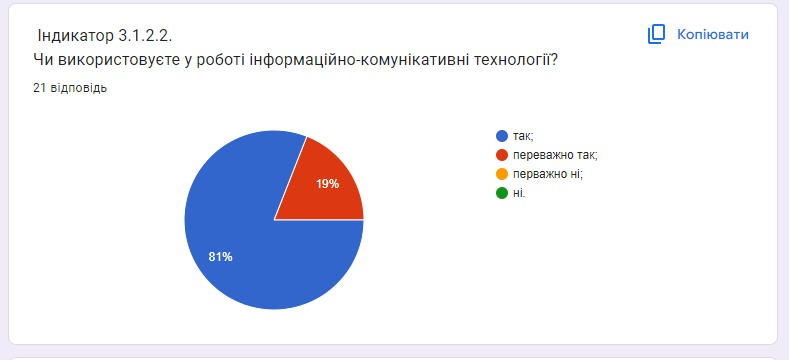 На питання «Чи використовуєте та/або створюєте освітні ресурси (методичні розробки, презентації, блоги, веб-сайти тощо), чи маєте публікації професійної тематики та оприлюднені методичні розробки» -  38,1 %, а це 8 педагогів, дали ствердну відповідь. 47,6 % тобто 10 педагогів надали відповідь «переважно так», і 14,3 % (3 педагоги) дали відповідь «ні» тобто ці педагоги не створюють власні освітні ресурси, методичні розробки та публікації, а використовують платні напрацювання дотримуючись академічної доброчесності.В цілому за результатами анкетування по індикатору 3.1.3.1.поставлена оцінка 3,2 бали. Достатній рівень.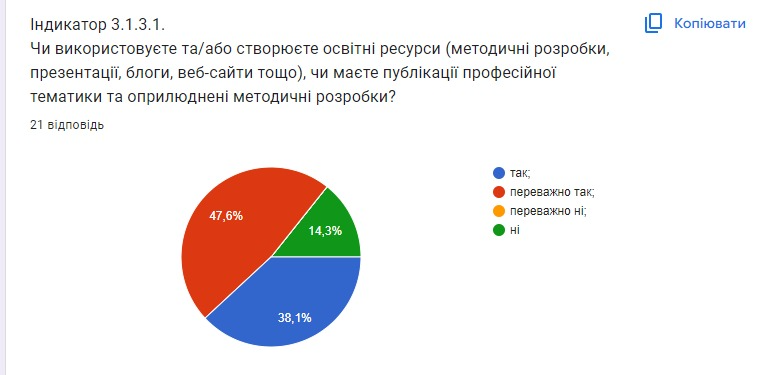 Заклад популяризує державну мову - українську, всі педагоги вільно володіють державною мовою, про це свідчать наступні результати: 100% педагогів дали ствердну відповідь на питання «Чи сприяєте популяризації державної мови?». В цілому за результатами анкетування по індикатору 3.1.4.1.поставлена оцінка 4 бали. Високий рівень.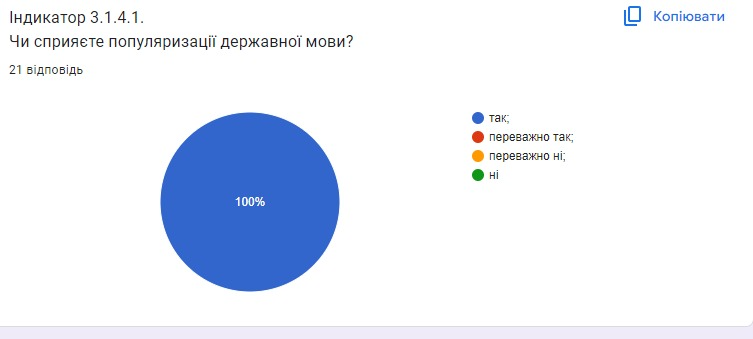 У закладі налагоджена конструктивна комунікація педагогічних працівників із батьками здобувачів освіти в різних формах на принципах взаємоповаги, взаємодовіри, взаєморозуміння, співпраці.  Про це свідчать дані  81 %, а це 17 педагогів, дали ствердну відповідь. 19 % тобто 4 педагоги надали відповідь «переважно так».В цілому за результатами анкетування по індикатору 3.3.1.1.поставлена оцінка 3,7 бали. Високий рівень. 	У закладі дошкільної освіти налагоджено систему роботи з адаптації та інтеграції здобувачів дошкільної  освіти до освітнього процесу. Про це свідчать отримані відповіді: 95,2% (20 педагогів) дали ствердну відповідь і 1 педагог це 4,8 % дав відповідь «переважно так». В цілому за результатами анкетування по індикатору 3.3.3.1.поставлена оцінка 3,9 бали. Високий рівень.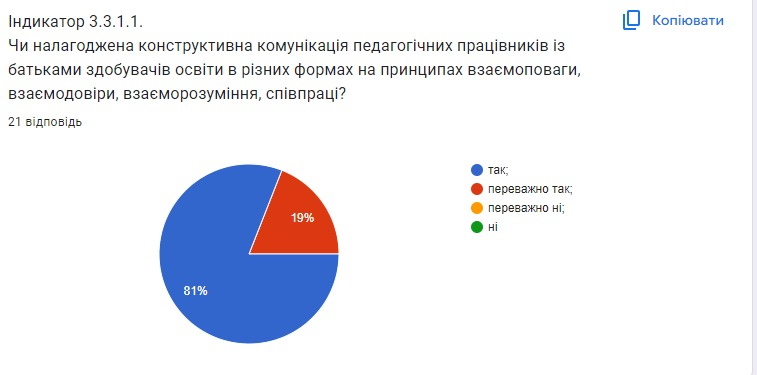 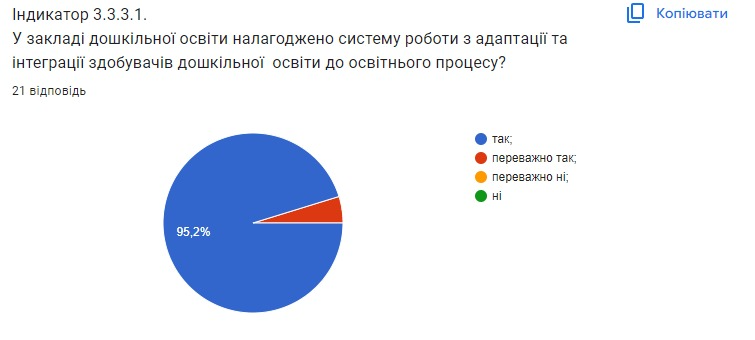 Опитані педагоги вважають методичний простір інформативним, змістовним, доступним, сучасним та задовольняє потреби педагогів у саморозвитку і професійному самовдосконаленні. Так 90,5 % 19 педагогів оцінили методичний простір на високий рівень, і 2 педагогів 9,5% дали відповідь «переважно так».В цілому по індикатору 3.4.1.3. за підсумками анкетування поставлена оцінка 3,8 бали Високий рівень. 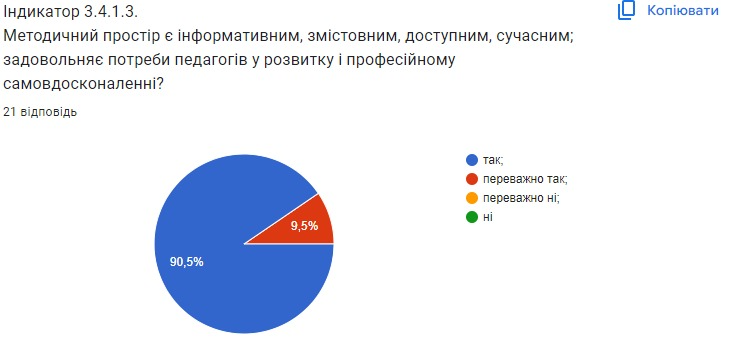 Інформаційна довідка за методом збору інформації – анкетування батьків  за напрямом самооцінювання «Фахова діяльність педагогічних працівників ЗДО»В анкетуванні взяло участь 111 батьків або опікунів вихованців закладу дошкільної освіти. 	Анкетування проводилось анонімно та добровільно. Форма анкетування велась за допомогою сервісу Google Forms.	 Результати анкетування батьків закладу з метою оцінювання якості освіти і управлінських процесів закладу освіти за напрямком «Фахова діяльність педагогічних працівників ЗДО» дали змогу констатувати наступне:79,3% (88 батьків) дали ствердну відповідь про те, що педагоги ЗДО використовують в своїй роботі інформаційно-комунікаційні технології 15,3% (17 батьків) дали відповідь «переважно так»;  3,6% ( 4 батьків) дали відповідь «переважно ні», та 2 батьків це 3,6% дали відповідь «ні».В цілому по індикатору 3.1.2.2.за відповідями батьків – достатній рівень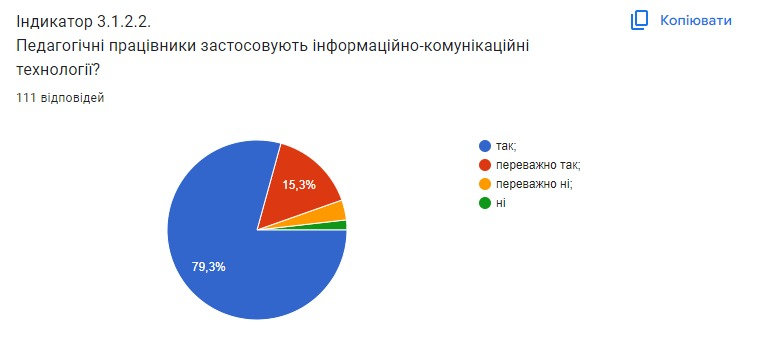 Заклад популяризує державну мову - українську, всі педагоги вільно володіють державною мовою, про це свідчать наступні результати: 96,4% батьків дали ствердну відповідь на питання «Працівники закладу дошкільної освіти сприяють популяризації державної мови?» та 3,6% (4 батьків) дали відповідь «переважно так».  В цілому за результатами анкетування по індикатору 3.1.4.1. вийшов високий рівень.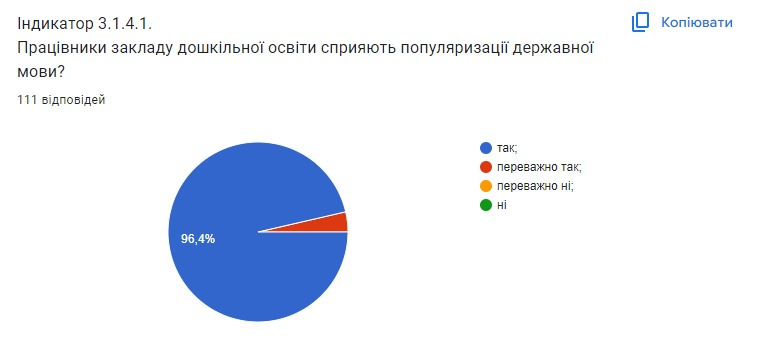 У закладі налагоджена конструктивна комунікація педагогічних працівників із батьками здобувачів освіти в різних формах на принципах взаємоповаги, взаємодовіри, взаєморозуміння, співпраці.  Про це свідчать відповіді батьків  84,7 %, а це 94 батьків, дали ствердну відповідь та 13,5 % тобто 15 батьків надали відповідь «переважно так». Проте є й відповіді «переважно ні» 0,9 % (1 батько) та « ні» 0,9 % (1 батько).В цілому за результатами анкетування по індикатору 3.3.1.1. достатній рівень, є над чим попрацювати.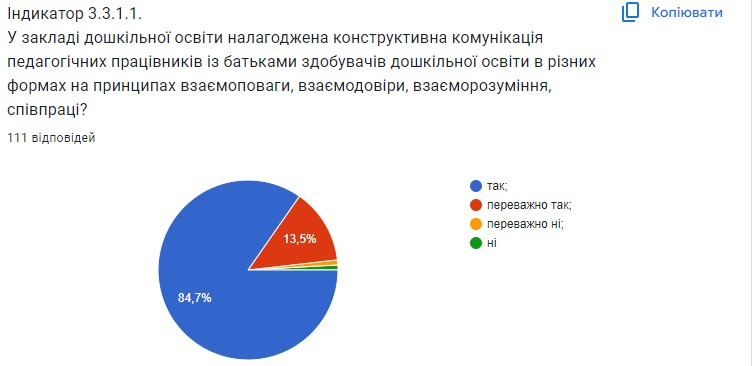  У закладі дошкільної освіти налагоджено систему роботи з адаптації та інтеграції здобувачів дошкільної  освіти до освітнього процесу. Про це свідчать отримані відповіді: 85,6% (95 батьків) дали ствердну відповідь і 14 батьків це 12,6 % дали відповідь «переважно так».  Проте 2 батьків дали відповідь «переважно ні», це 1,8 %. В цілому за результатами анкетування по індикатору 3.3.3.1.за відповідями батьків достатній рівень.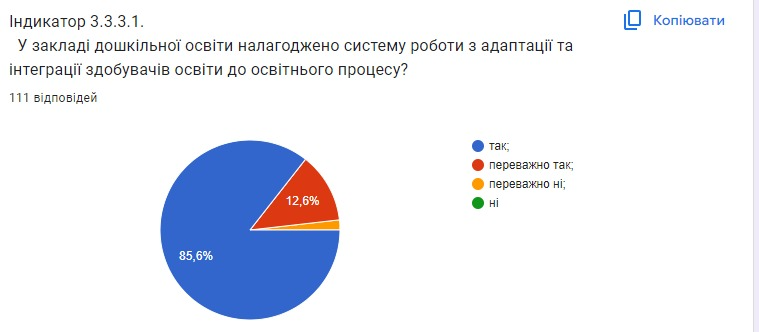 